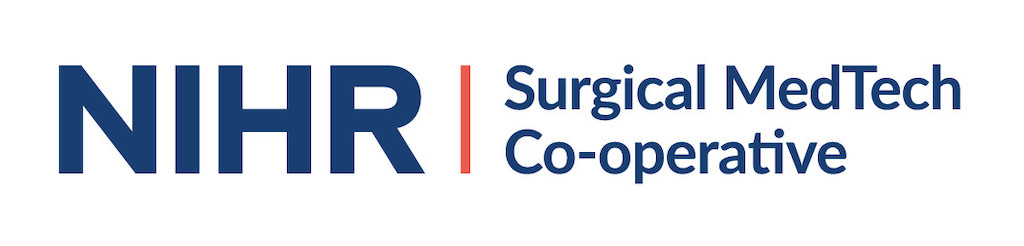 SURGICAL MEDTECH CO-OPERATIVE INCUBATOR PACKAGE APPLICATION FORMTitle:Lay Summary:Project Lead:Employing Organisation:Contact detailsE-mail: Tel: Collaborators (if any):Collaborators (if any):Collaborators (if any):Academic CollaboratorsClinical Collaborators 	Industrial CollaboratorsAre any agreements in place between the Parties?Additional details:Additional details:Additional details:Innovation/Idea/Proposal(200 words max)Background work completed to date which underpins this project(250 words max)Business Opportunity(200 words max)Summary of Intellectual Property associated with the project (existing and/or anticipated to arise during the project)(250 words max)What competing research is there in this area / what products are there already on the market?  Why is what you propose superior?(250 words max)Deliverables:Deliverables:Deliverables:Incubator Package Deliverables(250 words max)DurationPlans for involving and engaging patients and members of the public (PPI)?Plans for disseminating resultsNext steps following completion (150 words max)Total costsJustification of total costs(150 words max)Value for MoneyValue for MoneyValue for MoneyWhy should the project should be funded by this scheme and not another grant funding source?(max 100 words)Equality Impact AssessmentEquality Impact AssessmentEquality Impact AssessmentEquality Impact AssessmentProtected Characteristic GroupIs there a potential for positive or negative impact?Please explain and give examples of any evidence/data usedAction to address negative impactDisabilityGender reassignmentMarriage or civil partnershipPregnancy and maternityRaceReligion or beliefSexual orientationSex/GenderAgeKey DatesKey DatesDeadline for applications04 February 202229 April 202216 June 202228 July 2022How the NIHR deals with ownership of any Intellectual Property that may arise from any of the funded activities?The position regarding Intellectual Property rights in these projects is the same as with regard to any other direct use of NIHR funding: -The award is subject to the terms of the Funding Agreement between Department of Health and Social Care and the host organisation of the Surgical MedTech Co-operative (The Leeds Teaching Hospital NHS Trust).The awardee, or any collaborator of the awardee, can own NIHR-funded IP subject to the provisions of those contracts (provisions are available by request).The owner of NIHR-funded IP can use it in further research, teaching, and for other non-commercial purposes.Any commercial use of NIHR-funded IP (e.g. direct sale, licensing IP to use in a product or service, use for marketing or in a regulatory application, etc.) requires the prior written consent of NIHR and may be subject to conditions imposed by NIHR (e.g. requirement to share revenue with NIHR, etc.).“NIHR-funded IP”, in this case refers to data and results, as well as ‘true’ IP such as patentable inventions and so on.  It also applies to improvements to Background IP funded by NIHR.  The terms apply where NIHR funding has only partly-funded the generation of the IP, but it is assumed that NIHR’s consent requirement on commercialisation will consider the fact that it didn’t fully-fund the project.NIHR also has various lesser rights to copyright in progress reports, to take control of IP if it is not being properly exploited, etc.